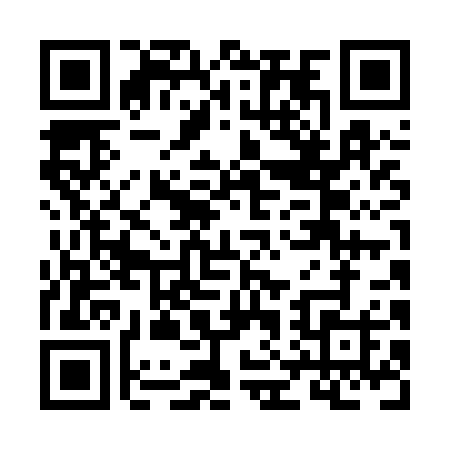 Prayer times for South Shalalth, British Columbia, CanadaMon 1 Jul 2024 - Wed 31 Jul 2024High Latitude Method: Angle Based RulePrayer Calculation Method: Islamic Society of North AmericaAsar Calculation Method: HanafiPrayer times provided by https://www.salahtimes.comDateDayFajrSunriseDhuhrAsrMaghribIsha1Mon3:075:011:136:479:2511:192Tue3:075:021:136:479:2511:193Wed3:085:021:136:479:2411:194Thu3:085:031:146:479:2411:195Fri3:095:041:146:479:2311:186Sat3:095:051:146:469:2311:187Sun3:105:061:146:469:2211:188Mon3:105:071:146:469:2111:189Tue3:115:081:146:469:2111:1710Wed3:125:091:156:459:2011:1711Thu3:125:101:156:459:1911:1712Fri3:135:111:156:459:1811:1613Sat3:135:121:156:449:1711:1614Sun3:145:131:156:449:1611:1615Mon3:155:141:156:439:1511:1516Tue3:155:151:156:439:1411:1517Wed3:165:171:156:429:1311:1418Thu3:165:181:156:429:1211:1419Fri3:175:191:156:419:1111:1320Sat3:185:201:156:409:1011:1321Sun3:185:221:156:409:0911:1222Mon3:195:231:166:399:0711:1123Tue3:205:241:166:389:0611:1124Wed3:205:261:166:379:0511:1025Thu3:215:271:166:379:0311:0926Fri3:225:281:166:369:0211:0927Sat3:225:301:166:359:0111:0828Sun3:245:311:166:348:5911:0629Mon3:265:331:156:338:5811:0330Tue3:295:341:156:328:5611:0031Wed3:325:351:156:318:5510:58